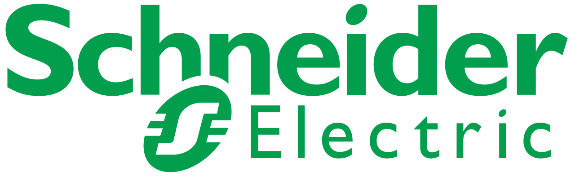 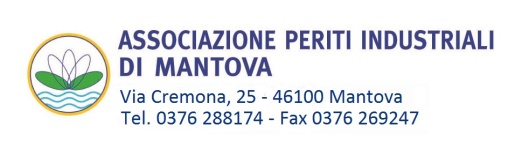 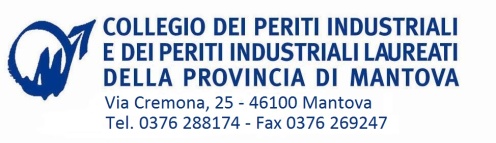 Incontro tecnico con crediti formativiper Periti Industriali e Periti Industriali Laureati della Provincia di Mantova  “Corso ISO13849”Con la presente siamo lieti di invitarla all’incontro tecnico formativo della durata di 8 ore con il riconoscimento di 6 crediti formativi, previsto per il 25-01-2017, presso sede del Collegio dei Periti Industriali Laureati della Provincia di Mantova in Via Cremona 25 in Mantova.PROGRAMMAOre 08.30: Iscrizione e registrazione partecipanti  e inizio corso        Ore 12.30: Pausa   Ore 14.00: Ripresa corso    Ore 17.00: Esercitazione e dibattito  Ore 18.00: fine lavoriArgomenti trattati:Le direttive europee, i requisiti minimi della Direttiva Macchine 2006/42/CE e la responsabilità del costruttore Il panorama normativo: le norme tecniche armonizzate e la presunzione di conformità La progettazione della macchina intrinsecamente sicura e le tecniche di sicurezza. Le principali norme di riferimento per l’analisi dei rischi e la sicurezza funzionale. Analisi delle EN 12100, EN13849-1, EN62061 Le funzioni di sicurezza delle macchine e la soluzione Preventa: protezione mobile, barriera di sicurezza, tappeto, comando ad azione mantenuta e arresto d’emergenza Analisi dei supporti Schneider Electric per i progettisti -La Guida Applicativa Sicurezza Macchine -La Safety Chain Solutions -Easy Safe Calculator RELATORE: Ing. Pierluca BrunaAi Periti Industriali e Periti Industriali Laureati, la partecipazione all’evento dà diritto a n. 6 crediti formativi ai sensi del Regolamento per la Formazione Continua dei Periti Industriali in vigore dal 01.01.2014. Il corso verrà effettuato con un minimo di n°10 partecipanti.La partecipazione all’incontro è con priorità riservata agli iscritti al Collegio di Mantova, in caso di posti disponibili e ad esaurimento agli iscritti di altre province. Se gli iscritti superano le venti unità l’incontro verrà ripetuto. La quota di partecipazione è pari ad € 150 + iva (totale € 183,00), da versare con bonifico a favore di Aspim Iban IT80L0103057820000008330078. Per una migliore organizzazione Voglia gentilmente confermare la Sua partecipazione inviando l’iscrizione (obbligatoria) tramite il coupon allegato a: fax: 0376 26.92.47 e-mail: periti.indmn@virgilio.itL'accettazione dell'adesione da parte del Collegio sarà comunque sempre discrezionale e quindi non automatica.
